CHƯƠNG TRÌNH DỰ KIẾNHỘI THẢO TRỰC TUYẾNCHẤT LƯỢNG CỦA THÔNG TƯ VÀ CÔNG VĂN – GÓC NHÌN TỪ DOANH NGHIỆP  Hà Nội ngày 25/6/2021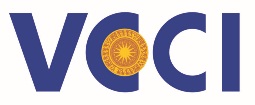 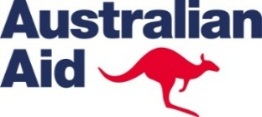 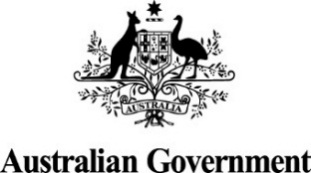 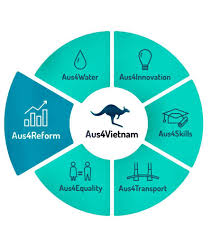 08:00 - 08:30Đăng nhập Zoom08:30 - 08:45Phát biểu khai mạc08:45 - 09:00Bài trình bày “Tổng quan về hoạt động xây dựng và ban hành thông tư, công văn”Ông Đậu Anh Tuấn – Trưởng Ban Pháp chế, VCCI09:00 - 10:00Thảo luậnĐại biểu đến từ các cơ quan Nhà nước, hiệp hội doanh nghiệp và chuyên gia10:00 - 10:15Giải lao10:15 - 11:15Thảo luậnĐại biểu đến từ các cơ quan Nhà nước, hiệp hội doanh nghiệp và chuyên gia11:15 – 11:30Phát biểu kết thúc Hội thảo